This assessment describes the student’s learning progress based on expectations for this time of the year.NY: Not Yet Meeting Expectations
AE: Approaching Expectations
ME: Meeting Expectations
EE: Exceeding Expectations______________________________	______________________________Teacher’s Signature	Principal’s SignatureStudent Interim Report 2018-2019
Golden Horn Elementary School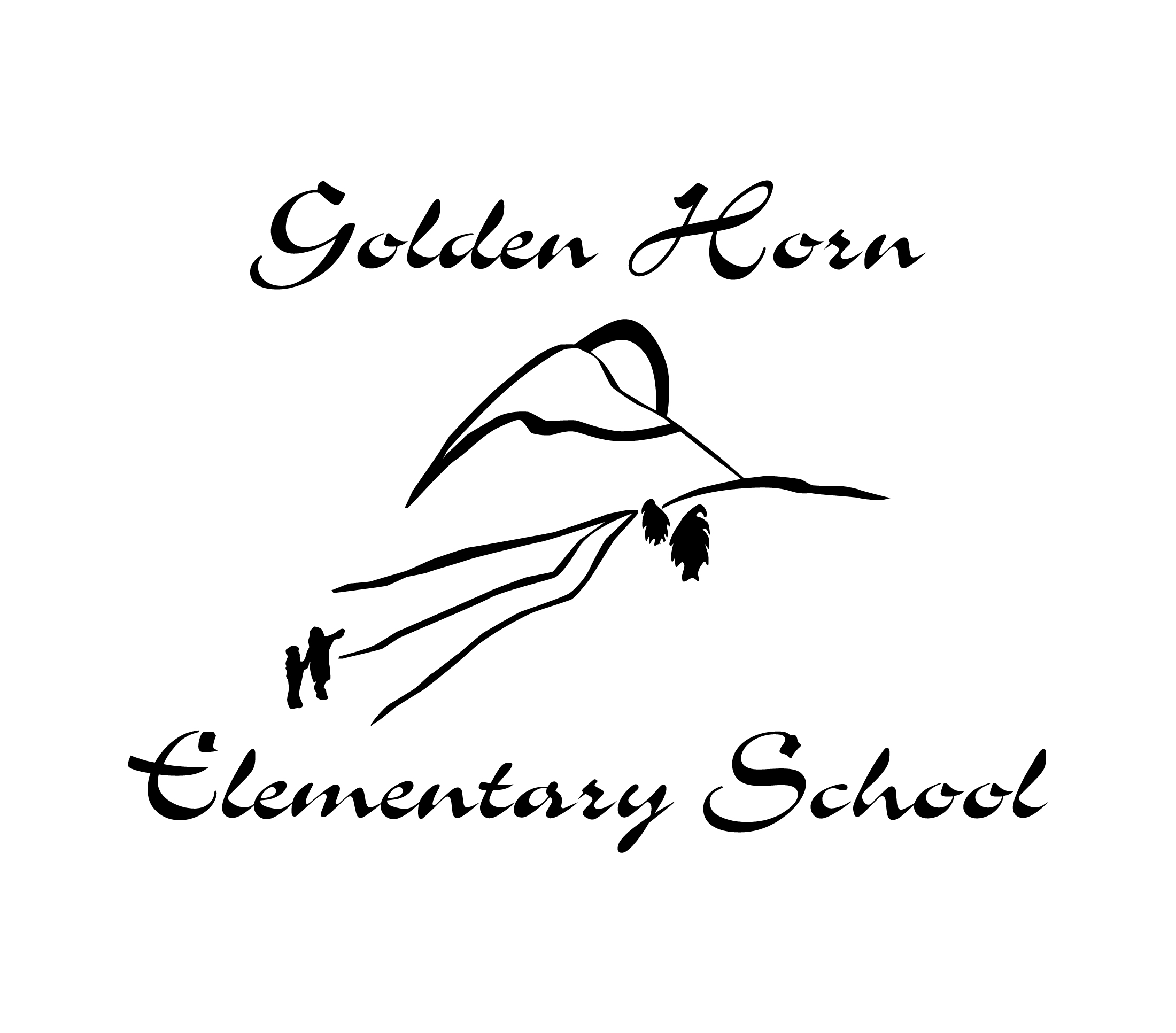 Duncan Drive, Whitehorse, Yukon  Y1A 7A1 • 867-667-8130Principal: Darcy LeBlanc   Vice-Principal: Jesse WardStudent Interim Report 2018-2019
Golden Horn Elementary SchoolDuncan Drive, Whitehorse, Yukon  Y1A 7A1 • 867-667-8130Principal: Darcy LeBlanc   Vice-Principal: Jesse WardWe respectfully acknowledge that we teach and learn within the traditional territories of Kwanlin Dun First Nation, the Ta'an Kwachan Council and Carcross Tagish First Nation.We respectfully acknowledge that we teach and learn within the traditional territories of Kwanlin Dun First Nation, the Ta'an Kwachan Council and Carcross Tagish First Nation.Student Name: Student Name: Grade:      Teacher: Attendance Data for August 21- November 30, 2018:                                                             #NAME was absent # days and was late # times.Attendance Data for August 21- November 30, 2018:                                                             #NAME was absent # days and was late # times.English Language ArtsLearning StandardsLearning StandardsNYAEMEEEReads at grade level with understanding of text.Reads at grade level with understanding of text.✔Uses prior knowledge to make meaning as demonstrated through small-group and independent reading.Uses prior knowledge to make meaning as demonstrated through small-group and independent reading.Use letter-sound relationship as demonstrated through writing.Use letter-sound relationship as demonstrated through writing.Exchanges ideas to build shared understanding as demonstrated through classroom discussions.Exchanges ideas to build shared understanding as demonstrated through classroom discussions.Use letters, words, capital letters, spaces and end punctuation appropriately as demonstrated through personal and teacher-led writing activities.Use letters, words, capital letters, spaces and end punctuation appropriately as demonstrated through personal and teacher-led writing activities.Mathematics Learning StandardsLearning StandardsNYAE MEEEEstimates reasonably with numbers up to 20 as demonstrated through our daily estimation jar activities.Estimates reasonably with numbers up to 20 as demonstrated through our daily estimation jar activities.✔Applies mathematical understanding through play, inquiry, and problem solving.Applies mathematical understanding through play, inquiry, and problem solving.Uses mathematical vocabulary and language as demonstrated through daily discussions.Uses mathematical vocabulary and language as demonstrated through daily discussions.Integrated StudiesIntegrated StudiesIntegrated StudiesIntegrated StudiesIntegrated StudiesLearning StandardsNYAEMEEEDevelops technology skills and adds new ones through exploration with the program KidPix.✔Works respectfully and constructively with others to achieve common goals as a class.Demonstrates good work habits and organizational skills during routines and the Daily 5 literacy time.Physical Education Physical Education Physical Education Physical Education Physical Education Learning StandardsNYAEMEEE✔Music  Music  Music  Music  Music  Learning Standards 	NYAEMEEE✔Southern Tutchone Language Southern Tutchone Language Southern Tutchone Language Southern Tutchone Language Southern Tutchone Language Learning Standards 	NYAE MEEE✔Teacher’s Comment: